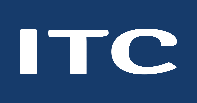 TEKS GRADE 1 Texas has adopted curriculum standards that are to be used in all the state's public schools. The current standards, which outline what students are to learn in each course or grade, are called Texas Essential Knowledge and Skills (TEKS)ENGLISH LANGUAGE ARTS AND READING MATHSCIENCE SOCIAL STUDIESCompiled for you by   Indian Tuition Center https://indiantuitioncenter.comsiva@indiantuitioncenter.com512-586-7824Reading/Comprehension SkillsWriting/Writing ProcessReading/Beginning Reading Skills/Print AwarenessWriting/Literary TextsReading/Beginning Reading Skills/Phonological AwarenessWriting/Expository and Procedural TextsReading/Beginning Reading Skills/PhonicsOral and Written Conventions/ConventionsReading Beginning Reading/StrategiesOral and Written Conventions/Handwriting, Capitalization, and PunctuationReading/Vocabulary DevelopmentOral and Written Conventions/SpellingReading Comprehension of Literary Text/PoetryResearch/Research PlanReading/Comprehension of Literary Text/FictionResearch/Gathering SourcesReading/Comprehension of Informational Text/Culture and HistoryListening and Speaking/ListeningReading/Comprehension of Informational Text/Expository TextListening and Speaking/SpeakingReading/Comprehension of Informational Text/Procedural Texts.Listening and Speaking/TeamworkReading/Media LiteracyMathematical Process standardsGeometry and MeasurementNumbers and OperationsData AnalysisAlgebraic reasoning Personal Finance LiteracyScientific investigation and reasoningEarth and spaceMatter and energyOrganisms and environmentsForce, motion, and energyHistoryCitizenshipGeographyCultureEconomicsScience, technology, and societyGovernmentSocial studies skills